FLY off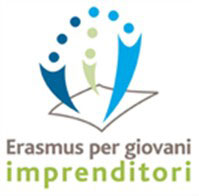 “Feel your own business”Erasmus Fiatal VállalkozóknakSaját üzleti vállalkozás beindítását tervezi egy kiváló üzleti terv alapján?Vagy már sikeres vállalkozó? Ha igen, akkor az Erasmus Fiatal Vállalkozóknak hasznos lehet az Ön számára!
Az Erasmus Fiatal Vállalkozóknak egy új, határokon átnyúló üzleti csereprogram, mely ösztönzi az új vagy fiatal vállalkozókat egy kis- és középvállalkozás vezetéséhez szükséges készségek elsajátításában azzal, hogy egy másik EU-s országban együtt dolgoznak már tapasztalt üzletasszonyokkal és üzletemberekkel!
Az Európai Bizottság támogatja a programot és pénzügyi eszközök biztosításával járul hozzá az oda-vissza utazási költségek és a tartózkodás során jelentkező megélhetési költségek (különösképpen a szállási költség) fedezéséhez!
A “Fly off – Feel your own business” projektnek köszönhetően, a Tk Formazione SRL-lel (Olaszország) a Castlereagh Enterprise Ltd-vel (Egyesült Királyság) és a Magyarországi Olasz Kereskedelmi Kamarával együtt az Erasmus Fiatal Vállalkozóknak program keretében működik együtt, mint Közreműködő Szervezet 35 sikeres cserekapcsolat megvalósításának támogatásában. Kedvezményezettek:Fiatal Vállalkozó - akik komolyan tervezik saját vállalkozásuk beindítását, vagy az utóbbi 3 évben indították be vállalkozásukat;Fogadó Vállalkozó - akik 3 évnél több vállalkozói tapasztalattal rendelkeznek. Szektorok: Bármelyik szektor, a lényeg, hogy mikró, kis- és középvállalkozás tevékenysége legyen. 
Hol: az Európai Unióban bárhol. 
Mennyi időre: 1 – 6 hónap, 2012. szeptemberig. Van bármilyen korhatár? 18 éves kortól, felső korhatár nincs.  Idegen nyelvi ismeretek: fontos a fogadó ország nyelvének ismerete vagy az angol nyelv kiváló ismerete. 
Hogyan lehet részt venni? Regisztráljon az interneten keresztül a www.erasmus-entrepreneurs.eu honlapon, és válassza közreműködő szervezetének a Magyarországi Olasz Kereskedelmi Kamarát: mi segíteni fogunk az egész csere lebonyolításában, a jelentkezéstől kezdve a megfelelő vállalkozó kiválasztásáig, hogy egy sikeres kapcsolat valósuljon meg. Továbbá bármilyen kérdéssel kapcsolatban forduljanak hozzánk bizalommal. Kérjük, forduljon hozzánk további információkért:Füredi Gábor: sportello.europa@cciu.com Useful Links: www.erasmus-entrepreneurs.eu;  www.cciu.com